 Паспорт Развивающей предметно-пространственной среды группы раннего возраста «Цветик-семицветик»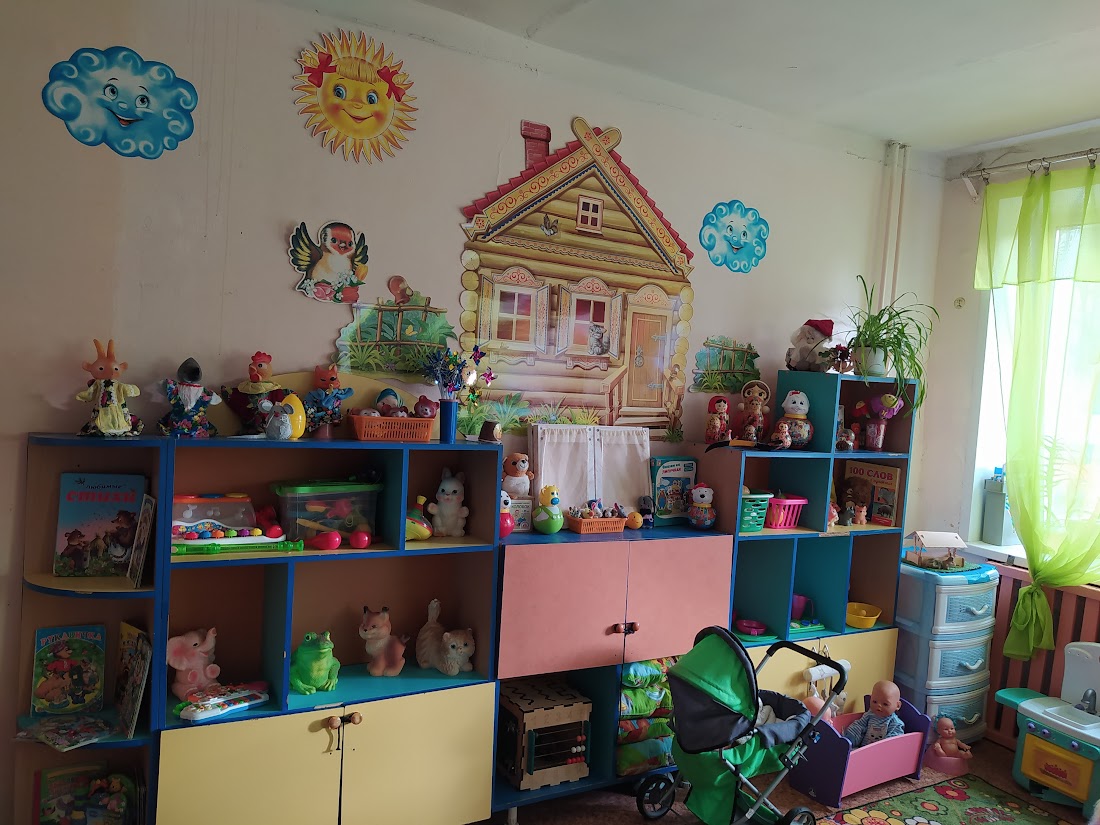 г. Ярославль2023-2024гВоспитатели группы раннего возрастаПолякова Елена Сергеевна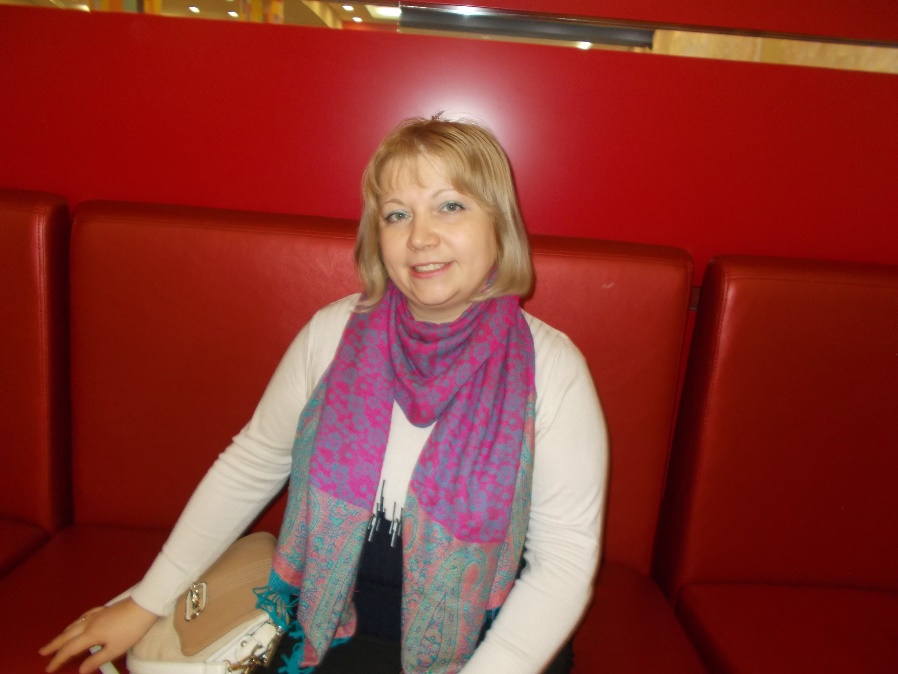 Груздева Оксана Ивановна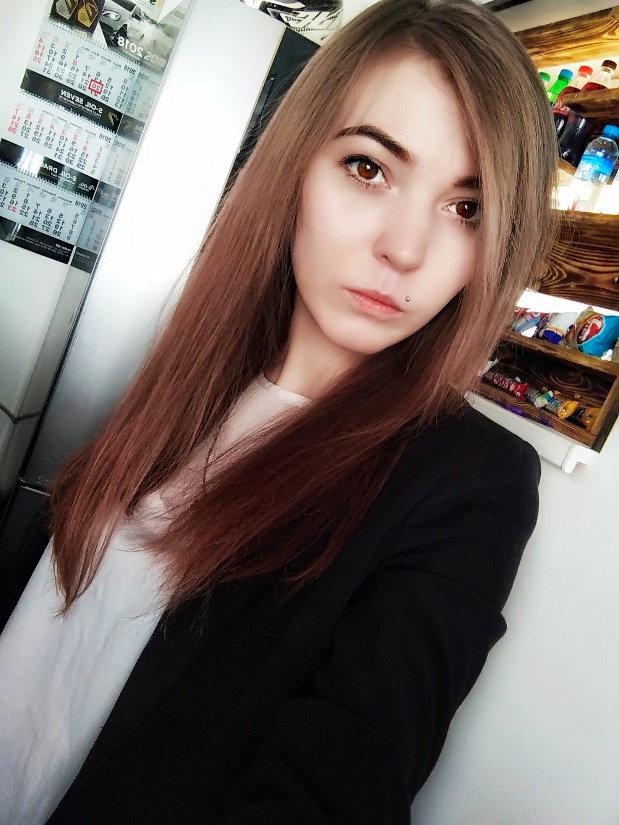 Содержание.Пояснительная записка.Особенности организации РППС в раннем возрасте.Нормативно-правовая база.Инструктивно-нормативная база. Мебель группы.Функциональное использование группы.Перечень документов группы.Основное оборудование.Планирование и реализация1.Пояснительная записка.Важнейшим условием реализации Программы является создание развивающей и эмоционально комфортной для ребенка образовательной среды. Пребывание в детском саду должно доставлять ребенку радость, а образовательные ситуации - увлекательными. Важнейшие образовательные ориентиры: обеспечение эмоционального благополучия детей; создание условий для формирования доброжелательного и внимательного отношения детей к другим людям; развитие детской самостоятельности (инициативности, автономии и ответственности); развитие детских способностей, формирующихся в разных видах деятельности.Цель создания развивающей предметно-пространственной среды в группе - обеспечить жизненно важные потребности формирующейся личности. Развивающая предметно-пространственная среда в МБДОУ направлена на выполнение образовательной, развивающей, воспитывающей, стимулирующей, организационной, коммуникационной, социализирующей и другие функции. При организации РППС педагоги следуют основным принципам ФГОС ДО:-принцип насыщенности (в группах представлены материалы и оборудования для реализации всех видов детской деятельности);-принцип	 трансформируемости- решается путем внесения в РППС ширм, легкой мебели на колесиках, мягких строительных модулей;-принцип полифункциональности - решается при помощи использования ширм, легкой переносной мягкой мебели, строительных модулей;-принцип доступности - обеспечивает свободный доступ воспитанников (в том числе детей с ограниченными	возможностями	здоровья) к	 играм, игрушкам,	материалам, пособиям, обеспечивающим все основные виды детской активности;-безопасность среды - все элементы РППС соответствуют требованиям по обеспечению надежности и безопасность их использования, такими как санитарно-эпидемиологические правила и нормативы и правила пожарной безопасности.-принцип стабильности и динамичности, окружающих ребенка предметов в сбалансированном сочетании традиционных (привычных) и инновационных (неординарных) элементов, что позволяет сделать образовательный процесс более интересным, формы работы с детьми более вариативными, повысить результативность дошкольного образования и способствовать формированию у детей новых компетенций, отвечающих современным требованиям.2. Особенности организации РППС в группах раннего возраста.При организации РППС в группах мы, воспитатели, прежде всего учитываем возрастные потребности детей и содержание Программы.Группы раннего возраста(1,6-3 лет)Разнообразие: наличие всевозможного и максимально вариативного игрового и дидактического материала для развития ребенка, позволяющего усваивать знания и умения одного плана, но разными способами.Доступность (расположение игрового и дидактического материала в поле зрения и досягаемости ребенка), а также доступность по показателям возрастного развития.Эмоциогенность (обеспечение индивидуальной комфортности, психологической защищенности и эмоционального благополучия): среда должна быть яркой, красочной, привлекающей внимание ребенка и вызывающей у него положительные эмоции; позволить ребенку проявить свои эмоции.Гибкое зонирование пространства по направлениям деятельности: построение не пересекающихся друг с другом развивающих зон, некая параллельность - это связано с особенностями возраста: играем не вместе, а рядом.Взаимодополняемость, взаимозаменяемость предметов одной зоны и другой. Удовлетворение естественной детской активности (ранний возраст - возраст повышенной двигательной активности, исследовательского характера). Для удовлетворения возрастной активности ребенка необходимо, чтобы он имел возможность преобразовывать окружающую среду, изменять ее самыми разнообразными способами.Развивающее пространство для малышей 1,6-3-х лет в первую очередь должно быть безопасно. Необходимо обратить внимание на правильное расположение мебели и крупногабаритного оборудования (например, детских горок, больших игровых блоков), обеспечивающее детям и взрослым свободу передвижения по групповой комнате. Все оборудование, перегородки должны быть надежно зафиксированы, радиаторы закрыты защитными накладками. Мебель -без острых углов, изготовленная из натуральных и нетоксичных материалов. Безопасность предметно-развивающей среды обеспечивается и грамотным расположением игр и игрушек, в первую очередь они должны быть расположены на доступном для детей уровне, чтобы малыши могли легко достать любую интересующую их игрушку, а также самостоятельно убирать ее на место по завершении игры. Для удобства и рациональности использования группового помещения рекомендуется зонирование его пространства. В помещении  групп  раннего  возраста  можно  создать  следующие зоны  предметно-развивающей среды:физического развития; сюжетных игр; строительных игр игр с транспортом; игр с природным материалом (песком, водой);музыкальных занятий;творчества;чтения и рассматривания иллюстраций;релаксации (уголок отдыха и уединения).Важно продумать разные способы размещения детей во время развивающего взаимодействия воспитанников и педагога. Это могут быть коврики, где можно удобно расположиться педагогу с подгруппой детей и поиграть, рассмотреть иллюстрации. Не лишним будет и уголок релаксации или уединения, где ребенок может отдохнуть, побыть в одиночестве, особенно после шумных и подвижных игр, чтобы избежать нервного перенапряжения. Не стоит перенасыщать пространство, наоборот, мобильные, мягкие и легкие модули позволят менять облик групповой комнаты и создавать возможности для удовлетворения двигательной, сенсомоторной потребности детей в различных видах движений. При проектировании предметно-развивающего пространства в группах раннего возраста важно помнить о необходимости его динамичности. Выделенные зоны должны иметь возможность объединяться, взаимозаменяться и дополняться. Обстановка может модифицироваться в зависимости от изменения потребностей, интересов и возможностей детей.3.Нормативно-правовая база.- Конвенция ООН о правах ребенка;- Конституция РФ;- Закон РФ «Об образовании»;- Проект «Федеральный государственный образовательный стандарт дошкольного образования»;- Приказ Минобрнауки России № 1155 от 17.10.2013г. «Об утверждении ФГОС ДО» (Федеральный государственный образовательный стандарт дошкольного образования); - Санитарно – эпидемиологические  требования к устройству, содержанию и организации режима работы дошкольных образовательных организаций СанПин 2.4.1.3049 – 13.4.Инструктивно-нормативная база.- Должностная инструкция воспитателя.- Инструкция по охране жизни и здоровья детей .- Инструкция по охране труда воспитателя.- Инструкция по охране труда при использовании технических средств   обучения.- Инструкция по охране труда при проведении массовых мероприятий.5. Мебель группы.Приёмная (раздевалка)– предназначена для приёма детей и хранения верхней одежды. Приёмная оборудована шкафами для верхней одежды детей. Шкафы для одежды и обуви оборудованы индивидуальными ячейками – полками для головных уборов и крючками для верхней одежды. Каждая индивидуальная ячейка маркируется.Групповая – предназначена для проведения игр, занятий, приёма пищи. В групповой установлены столы и стулья по количеству детей в группе. Столы и стулья двух групп мебели промаркированы. Подбор мебели для детей проводиться с учётом роста детей.Наша групповая оснащена мебелью для размещения игрового развивающего материала и для организации различных видов деятельности детей. Игрушки безвредные для здоровья детей, отвечают санитарно – эпидемиологическим требованиям и имеют документы, подтверждающие безопасность, могут быть подвергнуты влажной обработке и дезинфекции.Спальная комната – предназначена для организации дневного сна детей. Дети обеспечены индивидуальными постельными принадлежностями, полотенцами, предметами личной гигиены. Имеют не менее 2 комплектов постельного белья и полотенец на 1 ребёнка.Детская мебель и оборудование для помещений изготовлены из материалов, безвредных для здоровья детей и имеют документы, подтверждающие их происхождение и безопасность.5.1. Приёмная.Наша группа «Колокольчики» начинается с приёмной.Индивидуальные шкафчики по количеству детей-26Информационный стенд для родителейСтенд «Колокольчики» с фотографиями детейИнформационный стенд «Образовательная деятельность»5.2.Групповая комната.Столы (детские) – 8 шт.Стулья (детские) – 26 шт.Набор корпусной мебели.5.3. Спальная комната.Кровати детские-18Раскладушки-6Скамейки-25.4. Туалетная комната.Умывальник детский-3Умывальник взрослый-2Полотенечница - 2 секцииУнитаз взрослый-2Шкаф для моющих средств с замком- 1Горшечница-3Горшки -266. Функциональное использование группы.7. Перечень документов группы.Журнал утреннего и вечернего фильтров;Журнал карты стула;Адаптационные листы;Табель посещаемости;Календарно-тематический план воспитательно-образовательного процесса.8. Основное оборудование.Для реализации образовательных областей «Социально-коммуникативное развитие», «Познавательное развитие», «Речевое развитие», «Физическое развитие», «Художественно-эстетическое развитие» имеется определённое оборудование: дидактические материалы, средства,соответствующие психолого-педагогическим особенностям возраста воспитанников, предусматривающее реализацию принципа интеграции образовательных областей, развития детских видов деятельности: игровой, коммуникативной, познавательно-исследовательской, изобразительной, конструктивной, восприятия художественной литературы и фольклора, музыкальной, двигательной.О.О. «Физическое развитие».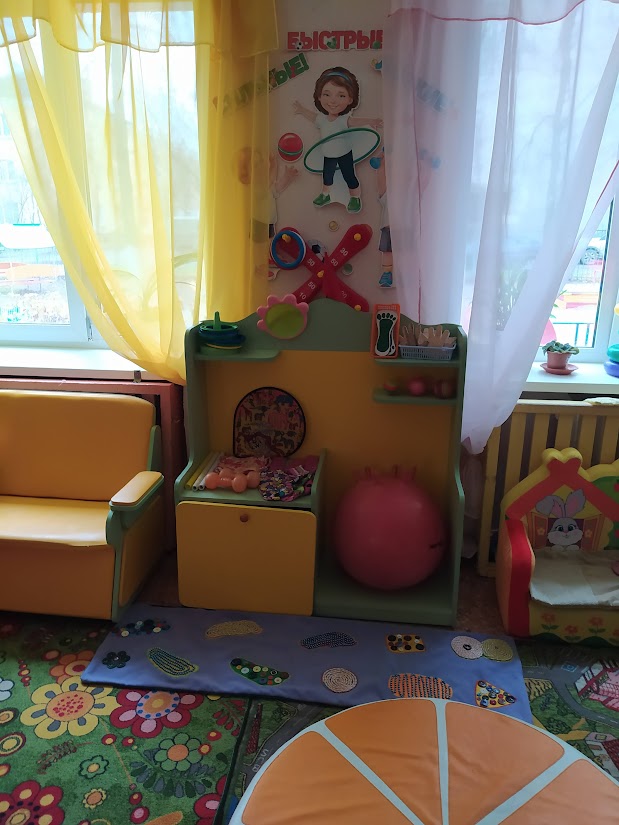 О.О. «Речевое развитие».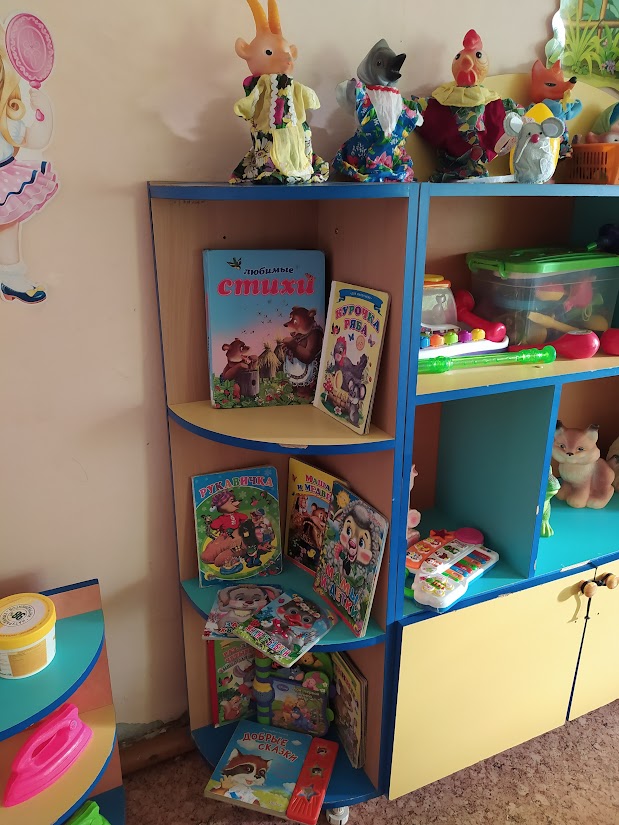 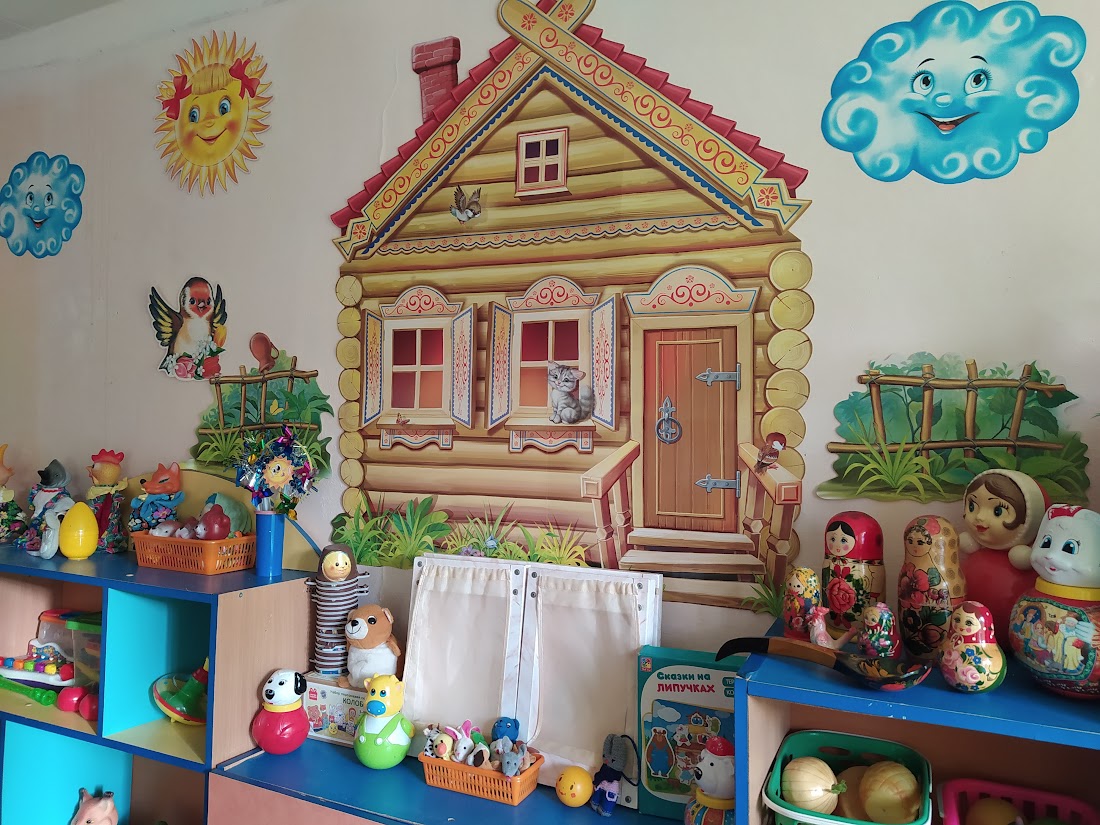 О.О. «Познавательное развитие».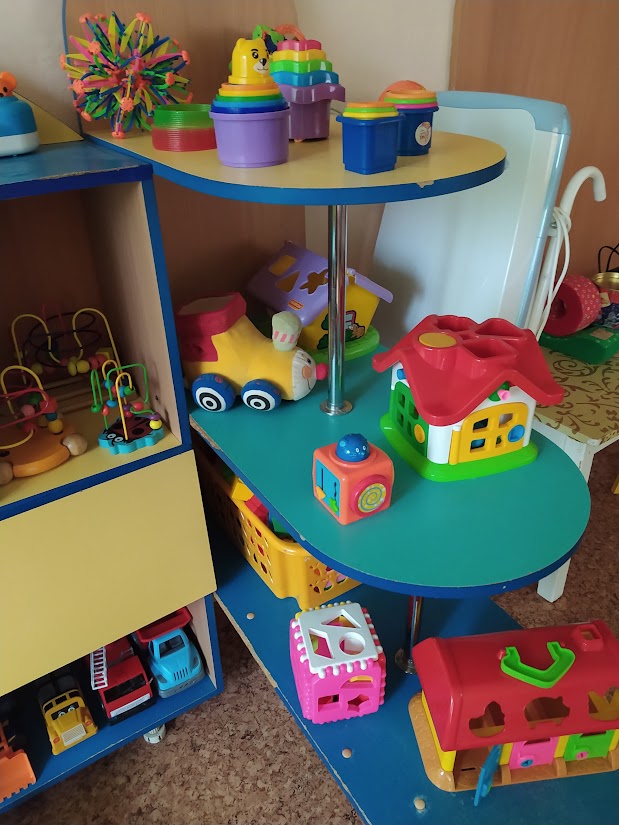 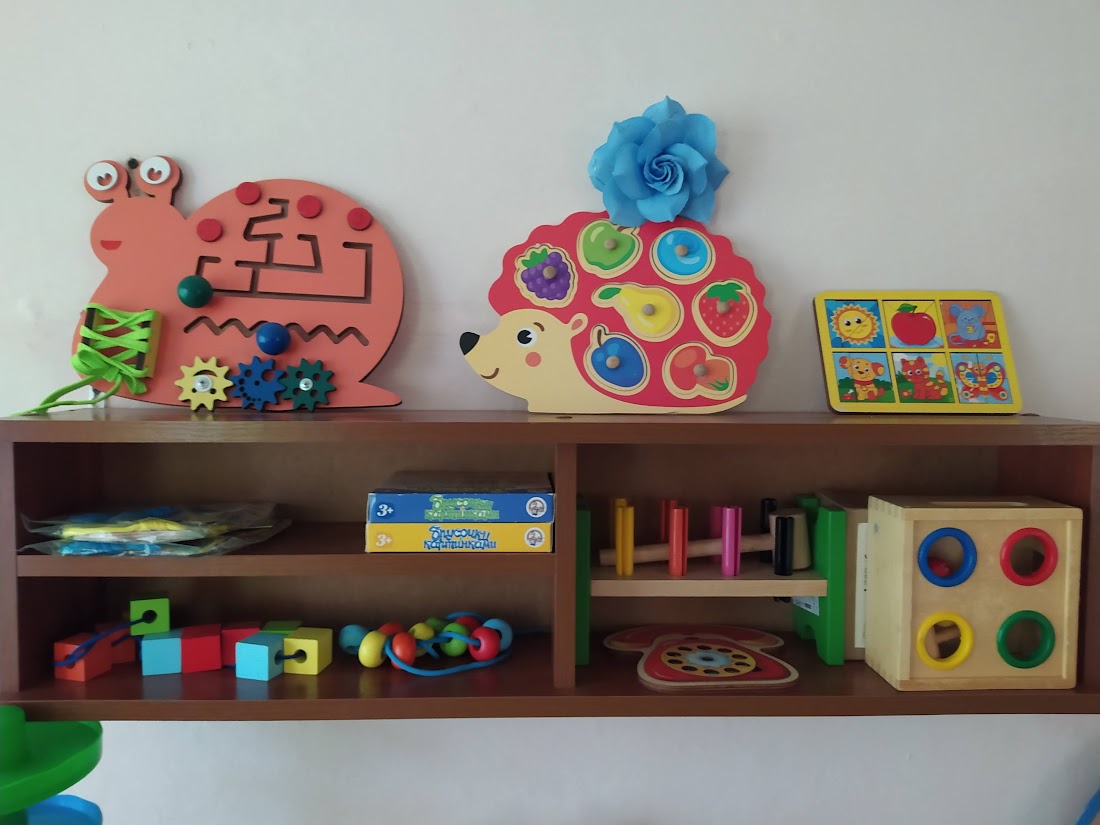 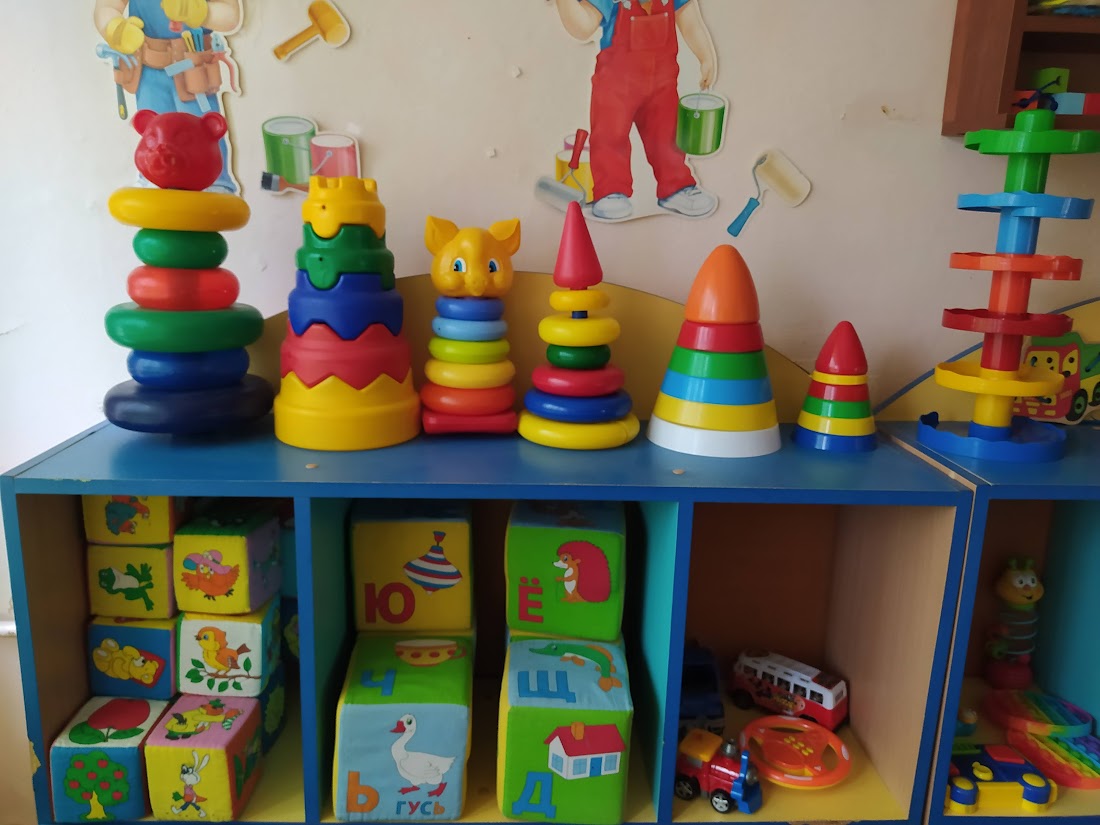 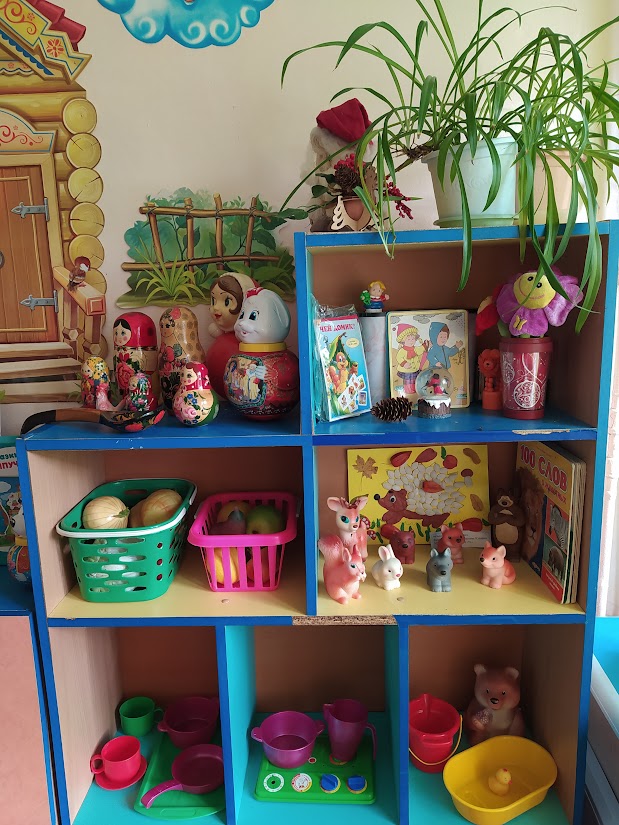 О.О. Социально-коммуникативное  развитие.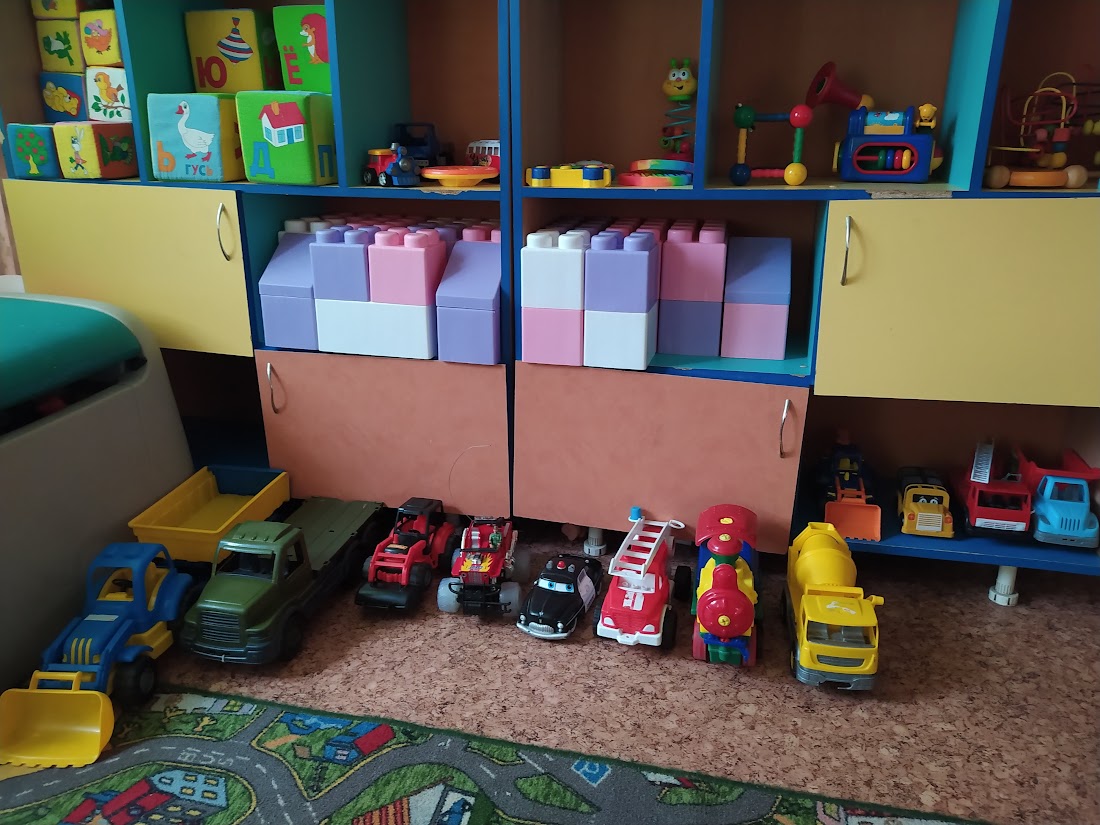 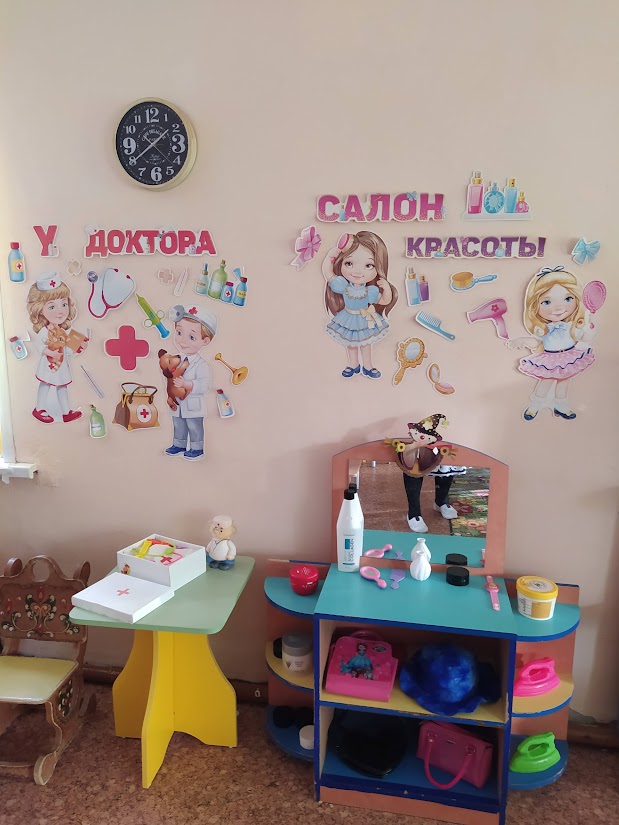 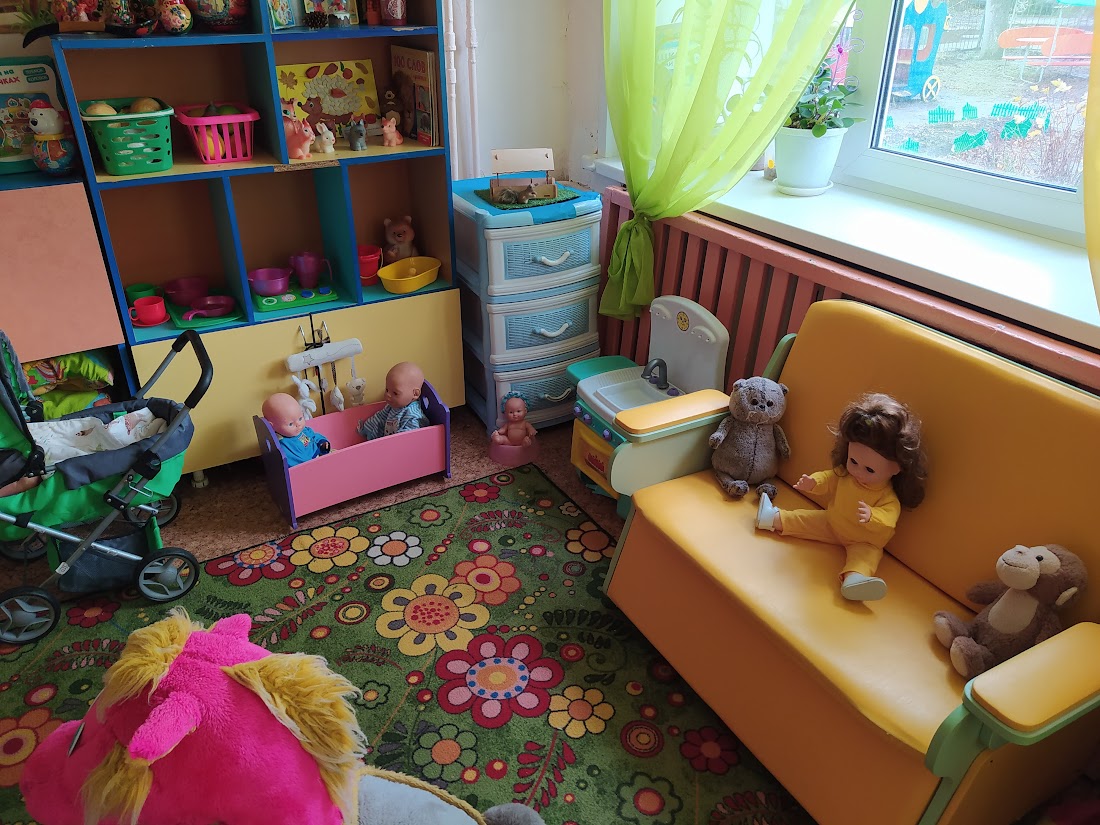 О.О. Художетсвенно-эстетическое  развитие.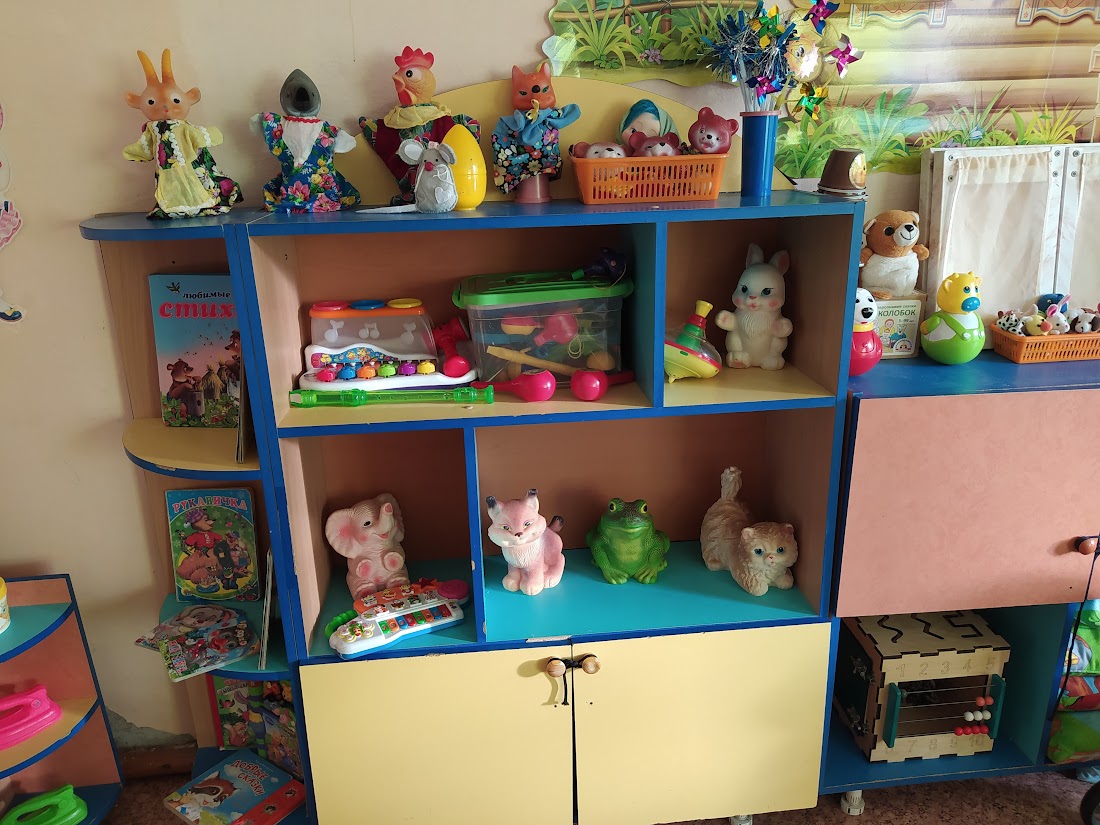 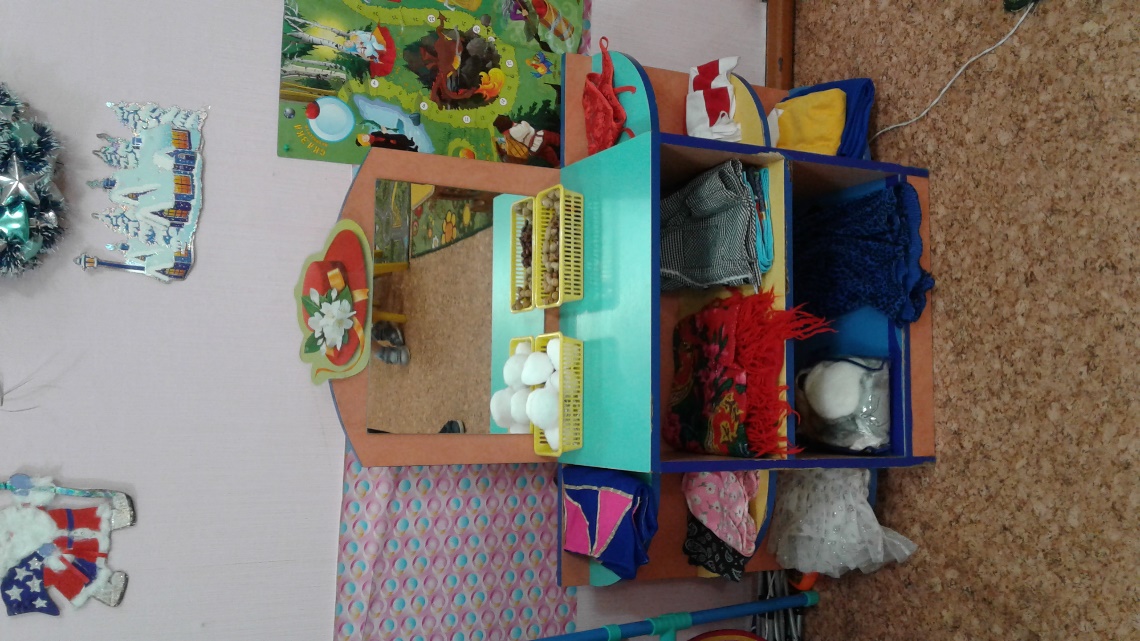 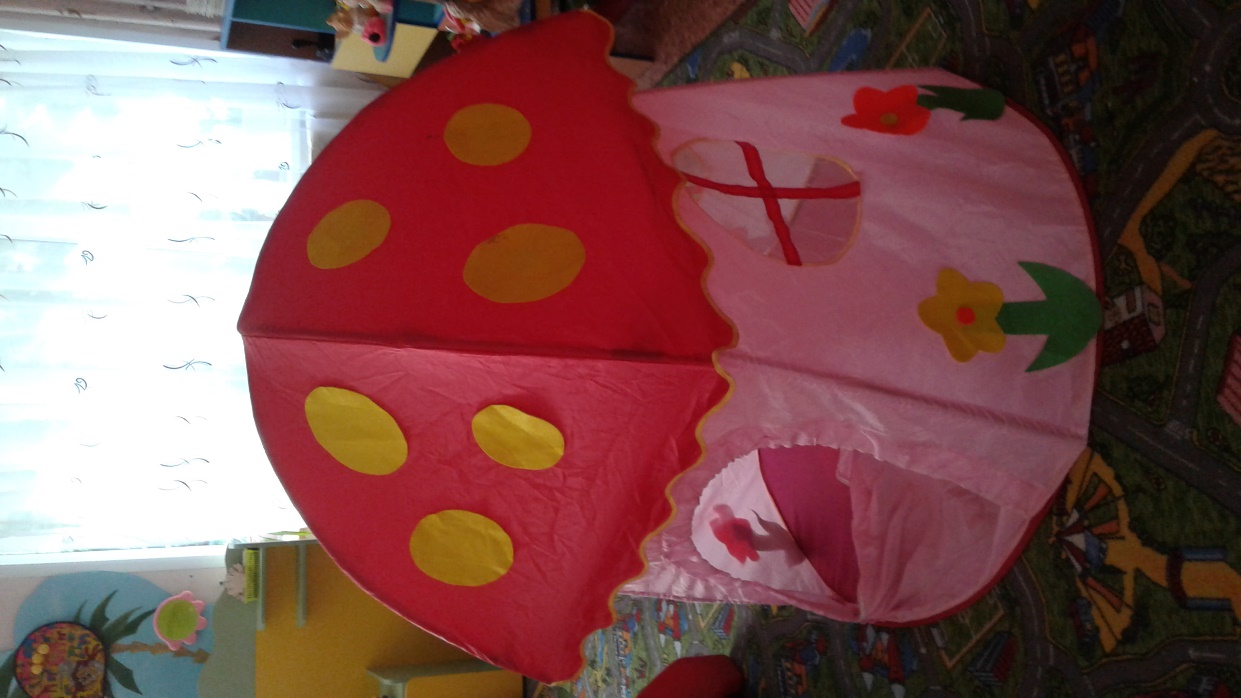 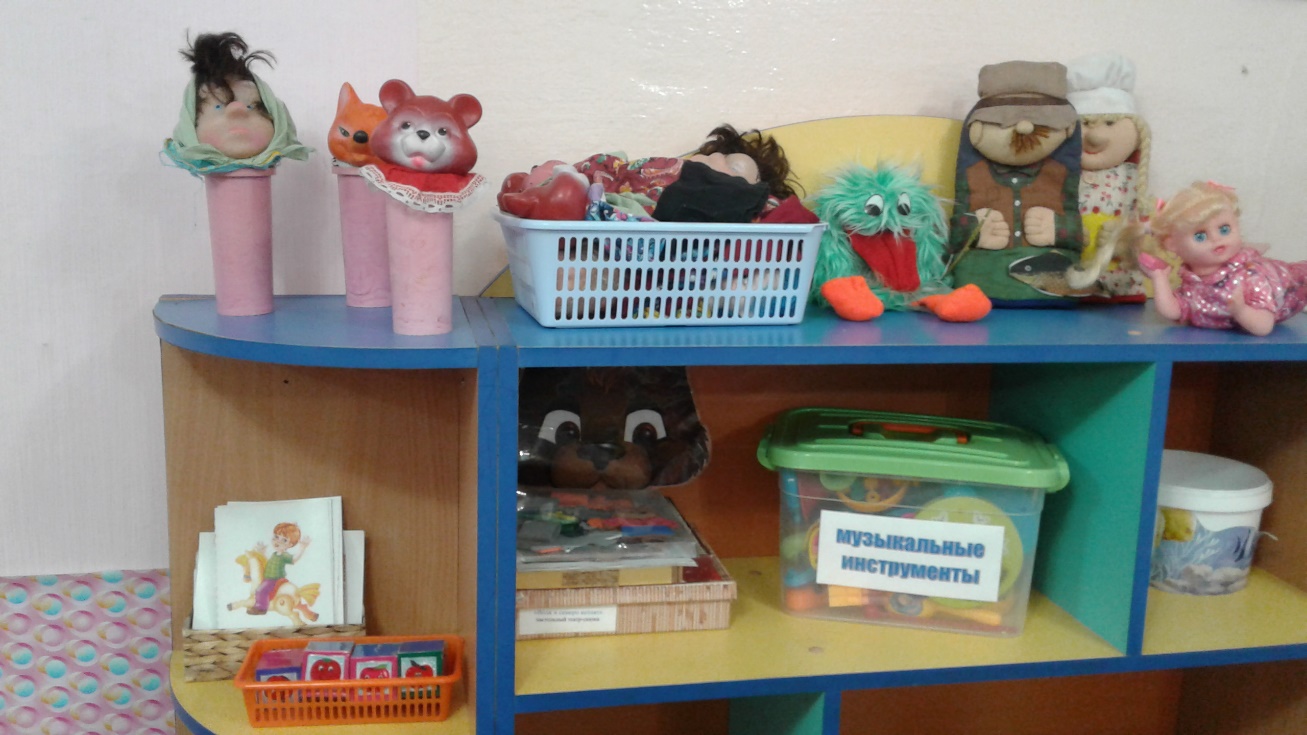 9.Планирование и реализацияигроваяспальнясанузелприемнаяОД, совместная деятельность, самостоятельная деятельностьПодготовка ко сну, сонПроведение санитарно-гигиенических процедур и развитие навыков самообслуживанияУтренний прием детей, осмотр, подготовка к прогулкеЦентр активностиСодержание«Центр двигательной активности»Мячи разных размеровКеглиМешочки для равновесияПлаточкиЛенточкиПогремушкиФлажкиМассажные коврики, дорожки.Обручи для подлезанияКольцебросМаски для проведения подвижных игрКаталкиМат гимнастическийКубики пластмассовыеДорожка массажная короткаяКачалкаЦентр активностиСодержание«Литературный центр»-Художественная литература (произведения фольклора, русские народные сказки, произведения русской и народной классики, произведения современных авторов, рассказы, сказки, стихи)-Сезонная литература-Иллюстрации к сказкам-Картины для рассматривания-Предметные картинки: одежда, животные, мебель, игрушки, посудаЦентр активностиСодержание«Центр сенсорного развития»Пирамидки разной величины: пластмассовые, деревянныеСенсорный столМатрешки различных величинКубы-вкладышиДеревянные пазлы,  рамки – вкладыши: «машины», «фрукты», «домашние животные»Набор «Магнитная рыбалка»Игрушки со шнуровками, пуговицами, липучкамиДидактическая мягкая черепаха с липучкамиЗвуковое панно с животными.Дидактический коврик «Кто как говорит»Дидактические   игры  «Чудесный   мешочек», «Игрушки»,   «Одежда», «Обувь»«Центр эксперименти-рования»-Центр «Вода- Песок»-Набор игрушек для игр с песком и водой: формочки, совочки, грабли,    удочка, рыбки, камешки, лодочки, лягушки, ведерки, сачок.«Центр природы»-Комнатные растения-Макет «Домашние животные»Центр активностиСодержание«Центр строительно-конструктивных игр»-Конструктор мягкий (средний), напольный-Конструктор пластмассовый-Конструктор настольный строительный«Игровой центр семьи»Коляски для куколКуклыНабор кукольной посудыИгровой модуль «Кухня»Гладильная доска, утюгКукольные кроваткиКомплекты постельного бельяБусы, косички браслеты, шляпкиМашины большиеМашины средниеОвощиФруктыТелефонКонтейнер с заместителямиИгрушки резиновыеСтойка с элементами одеждыЦентр активностиСодержание«Музыкально-театральный центр»Набор перчаточных/пальчиковых кукол, сказочных персонажейШирмаНабор театров «Курочка Ряба», «Репка», «Колобок»«Центр музыки»-Барабан-Колокольчики-Бубен-Молоточек музыкальный,-Баночки - шумелки-Неозвученные игрушки-самоделки: плоскостная балалайка, гармошка-Погремушки-Звуковые игрушки каталки-Магнитофон«Уголок уединения»Домик для уединенияПланируемые направления развития РППСРезультаты реализации запланированных направлений развития РППСДополнить центр природыОбновить центр любимой книги с привлечением родителей Создать центр нравственно-патриотического воспитания Полнить центр строительно-конструктивных игрДополнить зону двигательной активности обручамиДополнить музыкально-театральный центр фланелеграфомМы дополнили центр природы: внесла куклу в сезонной одежде и обуви; муляжи «Овощи и фрукты»; Составила картотеку «Дикие и домашние животные», «Комнатные растения». Составила картотеку дидактических игр «Найди свой домик», «Найди и назови», «Сложи картинку». Обновили центр любимой книги: Оформили альбом с иллюстрациями к детским произведениям, картотеку «Детские писатели»; Добавили книжки-самоделки, созданные родителями с детьми.; Создали центр нравственно-патриотического  воспитания: Внесли кукол в национальных костюмах, народные игрушки (матрешки, неваляшки); Сделали подбор сюжетных картинок «Семья», «Народные музыкальные инструменты», «Животные наших лесов» и фотографий: «Моя мамочка», «Наша семья», «Вот моя улица, вот мой дом»». Оформили картотеку пальчиковых игр, В музыкально-театрализованный центр добавили кубики и картинки «Эмоции», «Бабушкин сундучок» с платками, бусами, деревянными ложками. Разнообразила кукольный и пальчиковый театры. Пополнила центр строительно-конструктивных игр: напольным лего-конструктором.